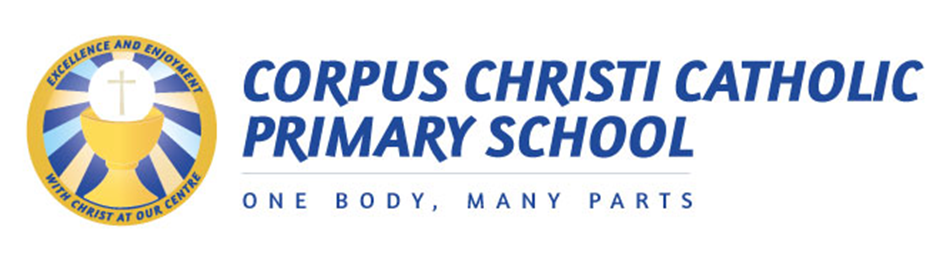 Corpus Christi Catholic Primary SEND annual Report July 2021 SEND information Report summary At Corpus Christi Catholic Primary, we believe it is essential to provide a well – balanced, challenging curriculum for all pupils. We are committed to ensuring that all pupils receive their right to a high quality, accessible and balanced curriculum. Our aim is to provide all children with the best possible outcomes in preparation for life – long learning. We believe it is important that children acquire skills, knowledge and confidence that can be applied to all future learning experiences. We ensure all children can access a broad balanced curriculum and have vast opportunities to develop their life skills. We aim to raise aspirations and expectations for all pupils, pupil voice and our partnership with parents/carers is extremely important. SEND School Profile 201920202021Attainment and Progress  2020 – 2021 EYFS KS1 Year 1 phonics Year 2 KS2 Year 6 Progress Pupils are tracked using O track, pupils working significantly below the expected level for their age or making slow progress are tracked using B squared. Case studies to show this for individuals Pupil progress meetings are used to highlight need and plan intervention Provisions through COVID19 Pandemic Provision for SEND children including those with and EHCP, during school closure during COVID 19 from January 5th   - March 8th  school was closed, except for children of key workers and vulnerable children. Vulnerable children included those with Educational Health Care plans. The SENCO and class teachers established provisions to ensure support was appropriately given to meet the needs of all SEND pupils, particularly those with an EHCP. The following outlines the provisions that were put in place. Home Learning Parents with children with EHCPs were provided with personalized activities that supported their academic learning and well – being Paper copies of home learning packs/ activities were provided for children who required it Resources such as whiteboards, pens, pencils and counters were delivered home as necessary Social stories were and other resources were shared and a ‘padlet’ set up with useful resources that parents and pupils could access Opportunities were provided for regular contact including zoom class sessions, 1:1 reading with a LSA and 1:1 conversations Resources and outside agencies shared on dojo for parents to access Learning in School for Vulnerable children with EHCP Social stories were provided to support children with changeA range of strategies, resources and learning styles were implemented to support need A flexible approach was applied to the curriculum, including personalized topics and projects of interest 1:1 support was provided for pupils with an EHCP School Funding 2019 – 2020				2020 -2021 			2021 - 2022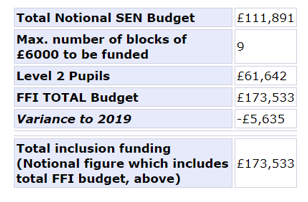 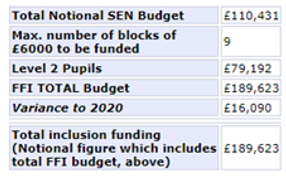 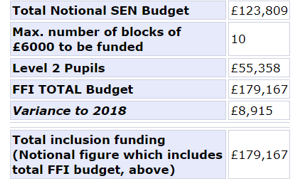 The SEND FFI budget is spent on supporting individual pupils through: 1:1 LSA support Specialist resources CPD for LSAs and teachers supporting pupils Professionals to support teaching and learning e.g. Speech and language therapist, Educational Psychologist and Catholci CareTraining Training has been planned in response to need e.g. number of pupils with a diagnosis of autism has increased therefore more autism training has been accessed Training SENDCO has accessed has been cascaded down through staff meetings and individual staff discussions Progress Pupils are tracked using O track, pupils working significantly below the expected level for their age or making very slow progress are tracked using B squared. Case studies to show this for individuals Attendance Statutory duties Accessibility plan up to date Website compliant EHCP pupils are receiving their statutory right to provision Professional recommendations are being implemented Actions Quality assurance cycle to be reimplemented next academic year – book scrutiny, observations, learning walks, SEND reviewsAutism awareness and consistencies to be developed further throughout school Dyslexia screening to be continued to allow intervention plans to be put into place for specific pupils SLCN training model to be repeated, allowing support staff to build confidence – share good practice Staff and pupil views to be used to develop pupil and parent voice e.g. Would a SEND parent forum be useful? What other areas and information would be useful on the SEND padlet? April 2019 April 2019 April 2020 April 2020 April 2021 April 2021 SEN Support 6623%7426%7426%EHCP 12%45%57%Primary need  Number of pupils on SEND register % of SEND pupils at CCPS National average Jan 2018 Leeds average Jan 2018SEND pupils 662313.813.7SLCN 324829.812SEMH121815.923.9Moderate learning difficulty 111722.228Other difficulties/ disability/ medical5843.9ASD357.34.9Profound and multiple 120.30.1Specific 239.517.5EHCP 121.41.9Funded pupils (FFI top up funding) 812Data unavailable Data unavailable Primary need  Number of pupils on SEND register % of SEND pupils at CCPS National average Jan 2018 Leeds average Jan 2018SEND pupils 742613.813.7SLCN 476529.812SEMH91215.923.9Moderate learning difficulty 4522.228Other difficulties/ disability/ medical7943.9ASD457.34.9Profound and multiple 000.30.1Specific 349.517.5EHCP 451.41.9Funded pupils (FFI top up funding) 1419Data unavailable Data unavailable Primary need  Number of pupils on SEND register % of SEND pupils at CCPS National average Jan 2018 Leeds average Jan 2018SEND pupils 742613.813.7Speech, language and communication (SLCN)456129.812Social and emotional health (SEMH)6815.923.9Moderate learning difficulty 111522.228Other difficulties/ disability/ medical5743.9 Autism spectrum disorder  ( ASD) 797.34.9Profound and multiple ( PMLD)000.30.1Specific Learning Difficulty ( SPLD) 009.517.5EHCP 57 1.41.9Funded pupils (FFI top up funding) 14/Data unavailable Data unavailable Number of pupils Expected level in all 7 prime areas Any SEN 1758% EHCP 10%SEN support  1662%Number of pupils Passed Any SEN 1010%EHCP 0NASEN support  10 10%                                       Met National Expectation                                       Met National Expectation                                       Met National Expectation Number of pupils Reading Writing Maths Any SEN 1060% 50%60%EHCP 0 NA NA NA SEN support  1060% 50%60%                                 Met National Expectation                                  Met National Expectation                                  Met National Expectation                                  Met National Expectation Number of pupils Reading Writing Maths R, W and M Any SEN 1136.3%36.3%54.5427.3%EHCP 333.3%33.3%66.7%33.3%SEN support  837.5% 37.5% 50% 25%CPD Who? When? Clicker training All teachers Autumn 20 Medical training from professionals Diabetes team Epilepsy team Nurse linked to pupil with PEG fitted A range of teachers and support assistants across school Autumn 20 SlCN delivered by NHS speech and language therapist Lego therapy Use of visuals Intensive interaction Social stories Relevant Support staff across school Autumn term 2021SEND top 10 tips for remote learningSENDCO Jan 21 Attachment  - PIVOT AIP SENDCO Jan 21 Autism – AIP pivot SENDCO Feb 21 How to achieve and outstanding SENDCO  - Helen Youngman SENDCO Mar 21Monitoring and evaluating SEND SENDCO Mar 21 AET autism training from STARS tier 2 Support assistant working in yr 2/3 April 21 Autism refresher – behaviours and strategies delivered by Educational Psychologist Anwar Hussain All Teachers + 1 new support staff May 21 Intensive interaction  - for working with pupils with SLCN difficulties particularly autism All support staff June 21 AET STARS tier 1 training  - virtual All school staff June 21 NASEN can’t write, won’t write  - reluctant writers Teachers March 21 Asthma and Epi pen training Support staff May 21SENDSAP updates SENDCO July 21 SEND support attendance 97.35 % EHCP attendance 95.97%Non SEND 97.73%